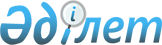 Евронот эмиссиясы туралы<*>Қазақстан Республикасы Үкiметiнiң Қаулысы 1996 жылғы 8 қарашадағы N 1360



          "1996 жылға арналған республикалық бюджет туралы" Қазақстан
Республикасы Президентiнiң 1995 жылғы 21 желтоқсандағы N 2700  
 U952700_ 
 
Заң күшi бар Жарлығын орындау мақсатында Қазақстан Республикасының
Үкiметi қаулы етедi:




          1. Қазақстан Республикасының Қаржы министрлiгi 200 000 000 (екi 
жүз миллион) АҚШ доллары жалпы сомасындағы Қазақстан Республикасының
Евронот эмиссиясын, сондай-ақ оларды орналастырудан
республикалық бюджетке қаражаттың түсуiн қамтамасыз етсiн.
<*>



          2. Қазақстан Республикасының Қаржы министрлiгiне Қазақстан
Республикасының Евронот эмиссиясына байланысты Қазақстан 
Республикасы Үкiметiнiң атынан келiссөздер жүргiзу мен
құжаттарға қол қою тапсырылсын.
<*>



          ЕСКЕРТУ. Атауында, 1 және 2-тармақтарындағы сөздер ауыстырылды -




                            ҚРҮ-нiң 1996.11.22. N 1433  
 P961433_ 
  қаулысымен.





     Қазақстан Республикасының
        Премьер-Министрi


					© 2012. Қазақстан Республикасы Әділет министрлігінің «Қазақстан Республикасының Заңнама және құқықтық ақпарат институты» ШЖҚ РМК
				